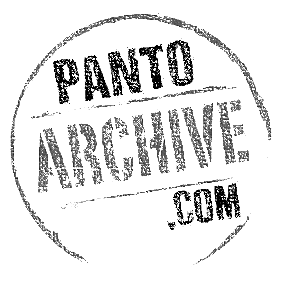 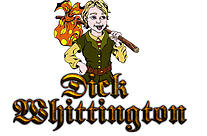 By Panto ArchiveCast (In order of appearance)Fairy Bowbells
King RatDick WhittingtonTommy the CatAlice FitzwarrenSarah the CookSimple SimonThe Sultanah of MoroccoPlus Ensemble
ACT 1PRESET - SHOW GAUZEOVERTUREPROLOGUE – FAIRYLANDGAUZE OUT TO REVEAL;ENSEMBLE ON STAGE BACKED BY STAR CLOTH ANDSMOKE.  THERY ARE SURROUNDING FAIRY BOWBELLS IN A CIRCLE AND AS THE MUSIC THEY BEGINS THE CLEAR TO ALLOW HER TO BE SEENTHE LAND OF MAKE BELIEVE - FAIRY BOWBELLS AND BOYS OF THE ENSEMBLESONG: ‘MAGIC TO DO’ (Pippin)JOIN US, WAVE GOODBYE TO WORRYJOIN US, FUN STARTS IN A HURRYJOIN US, COME AND WASTE AN HOUR OR TWODOO-DLE-EE-DOJOURNEY, JOURNEY TO A SPOT EXCITING,MYSTIC AND EXOTICJOURNEY, TO A PLACE WHERE DREAMS CAN COME TRUEWE'VE GOT MAGIC TO DO, JUST FOR YOUWE'VE GOT MIRACLE PLAYS TO PLAYWE'VE GOT PARTS TO PERFORM, HEARTS TO WARMKINGS AND THINGS TO TAKE BY STORMAS WE GO ALONG OUR WAYINTRIGUE,PLOTS TO BRING DISASTERHUMOR, HANDLED BY A MASTERROMANCE, EVER AFTERS LIVED HAPPILYDEE-DLE-EE-DEEILLUSION,  LOOK AT ME I'M SKY HIGHBATTLES, WHO'LL DEFEAT THE BAD GUY?JOIN US, SIT WHERE EVERYBODY CAN SEEWE'VE GOT MAGIC TO DO, JUST FOR YOUWE'VE GOT MIRACLE PLAYS TO PLAYWE'VE GOT PARTS TO PERFORM.... HEARTS TO WARMKINGS AND THINGS TO TAKE BY STORMAS WE GO ALONG OUR WAY.TRANSITION TO OUTSKIRTS OF LONDONTHE GAUZE AND BLINDER COME IN UPSTAGE OF BOWBELLSENSEMBLE EXITFAIRY BOWBELLS
Hello (Enter name of town)! (Hello) I’m pleased to see you lot, you’ve not been waiting for me too long have you? (No) Oh how lovely, just that when you travel by cloud like I often do it can be a bit of a nightmare, what with air traffic control delays and everything. Oh listen to me waffling on and I’ve not even introduced myself.  I’m Fairy Bowbells,I keep an eye out on the goings on over London, just to make sure all is as it should be, you know. Now I hope you are up for lending a fairy a hand today, I reckon I might need it. You see I have heard that all is not well in Old London Town. There’s this strange chappie who’s been hanging around a lot lately, he’s got designs on himself, calls himself King Rat, he certainly smells like a rat. He’s a nasty piece of work, he makes Donald Trump look like a saint. Anyway, he’s got this army of rats, they are all over the place, London is becoming infested, it’s awful! There has though been a royal decree that whoever can rid us of this plague will become the new Lord Mayor of London.Now, I’ve got my eye on a young chap who I think has got just what it takes, he goes by the name of Dick WhittingtonPYRO STAGE LEFTKING RAT ENTRANCE MUSICKING RAT ENTERS DOWN STAGE LEFTKING RATBowbells you blasted fairy, have you been badmouthing me all over town again FAIRY BOWBELLSOh rats - it’s you, you made me jump you over sized hamster!KING RATWhat is that smell, oh it’s you lot (at audience). What a dirty and disgusting stench, I thought the council had the drains up again. I smell children out there, snotty nosed, bogey eating vermin children! Well you all had better be scared and quiver at my designer boots, for I am King Rat, soon to be ruler of London Town. You may not be bowing to me yet but mark my words you will be before this day is done. You are scared of me aren’t you boys and girls? (No) Oh yes you are (Oh no were not) Oh yes you are (Oh no we’re not) oh..well you must be more stupid than you look! and twice as ugly.FAIRY BOWBELLSLondon will never be ruled by the likes of you ratty, we’ve met you Boris Johnson types before! I am here to protect London Town so with me around you don’t stand much of a chanceKING RATYou? Don’t make me laugh – look at the state of you, where did you get that outfit? Ikea? FAIRY BOWBELLSBe gone you dirty ratbag. Your days in London Town are numbered. A hero is on hisway. A boy the fates say is brave enough to defeat you and your skanky army of rats.KING RATWhat boy is this you speak of Fairy Liquid?FAIRY BOWBELLSBowbells! He’s a good looking sort, on his way here right now. Last I checked he’d just stopped off in a certain Eastend pub, the Queen Vic, to enjoying a light refreshment, non alcoholic of courseKING RATWhat is his name?FAIRY BOWBELLSI’m not telling you Dick’s name. Do you think I’m stupid?KING RATYes. So it’s Dick!FAIRY BOWBELLSOh rats, me and my mouth, you just leave Dick Whittington aloneKING RATDick WhittingtonFAIRY BOWBELLSHow do you know that?KING RATStupid FairyEVIL UNDERSCORE KING RATI’ll get rid of this Dick Whittington. Then London will be all mine. And you lot just watch out of I’ll come out there and steal all your sweets, break all your toys and poop in your popcorn!KING RAT EXITS DOWN STAGE LEFTKING RAT EXIT MUSICFAIRY BOWBELLSWhat a horrible villain – there’s only one thing to do, time to find our heroLIGHTS UP BEHIND GAUZE TO REVEAL A LONDONSTREET AS DICK ARRIVES WITH HIS BELONGINGS IN A BAG TIED TO A STICK THROWN OVER HIS SHOULDER.MUSIC STARTSThere he is, that’s him with the cat, that’s Dick Whittington and Tommy, just arrived in London Town. So It’s time for me to make myself scarce for now for if I’m not mistaken there’s a song about to start. Bye. (Bye)FAIRY BOWBELLS EXITS DOWN STAGE RIGHTGAUZE OUT SCENE 1 – LONDON TOWNSONG “DANCING THROUG LIFE” (Wicked) - DICK AND ENSEMBLEDANCING THROUGH LIFE
SKIMMING THE SURFACEGLIDING WHERE TURF IS SMOOTHLIFE’S MORE PAINLESSFOR THE BRAINLESSWHY THINK TOO HARDWHEN IT’S SO SOOTHINGDANCING THROUGH LIFENO NEED TO TOUCH TOWHEN YOU CAN SLOUGH IT OFF AS I DONOTHING MATTERSBUT KNOWING NOTHINGMATTERIT’S JUS TLIFESO KEPE DANCING THROUGHDANCING THROUGH LIFESWAYING AND SWEEPINGAND ALWAYS KEEPING COOLLIFE IS FRAUGH LESSWHEN YOU’RE THOUGHTLESSTHOSE WHO DON’T TRYNEVER LOOK FOOLISHDANCING THROUGH LIFEMINDLESS AND CARELESS MAKE SURE YOU’RE WHERE LESS TROUBLE IN LIFEWOES AND FLEETINGBLOWS ARE GLANCINGWHEN YOU’RE DANCINGTHROUGH LIFEMUSIC LOWERS SLIGHTLYDICK WHITTINGTON
We made it Tommy, all the way to London, my feet are killing meTOMMYMeow MeowDICK WHITTINGTONYour paws are too? I’m not surprised. But this is where we are meant to be Tommy, I just know it, this is where we find our fame and fortune, right here in London Town!MUSIC SWELLSLet’s Dance!DANCING THROUGH LIFE HERE IN OLD LONDON TOWNONLY BECAUSE IT IS WHERE WE’VE COME TOAND THE STRANGE THINGYOUR LIFE COULD END UP CHANGINGWHILE YOU DANCINGTHROUGH LIFEAS THE SONG ENDS ALICE FITZWARREN ENTERS AND HEADS TOWARDS ALDERMAN FITZWARREN’S STORE, DICK SEES HER FROM THEOTHER SIDE OF THE STREET. ALICE LOOKS AT DICK AND THEY SMILE AT EACH OTHER BEFORE ALICE CARRIES ON INTO THE ALDERMAN’S SHOPDICK WHITTINGTONWOW! Did you see her Tommy? What a total babe! I’d swipe left for her, or is it swipe right? Either way I’m already loving the sights London has to offerENSEMBLE/LONDONER 1That was Alice Fitzwarren, the Alderman’s daughter, she runs his store, he’s away overseas at the moment so Alice is in charge. She’s quite the business woman.DICK WHITTINGTON(To the audience)Sorry, didn’t see you lot there, I was a bit distracted, isn’t she lovely.(Yes) Hey - hello boys and girls. (Hello) I’m Dick Whittington and this is my moggy Tommy. I have been looking for a new challenge and I just know that this is the place where I can make a name for myself. I was told that the streets would be paved with gold, I stood on something back there but I have a feeling it wasn’t gold!ENSEMBLE/LONDONER 2You won’t find any gold around here Dick, just rats!TOMMYMeow MeowDICK WHITTINGTONI know Tommy, I don’t like rats eitherENSEMBLE/LONDONER 2This place is crawling with them, if you don’t like rats then you have come to the wrong place. You should have gone to (enter name of neighbouring town), I hear it’s lovely thereENSEMBLE/LONDONER 1If you want to impress Alice, just get rid of the rats. But looking at you, I don’t think you or your cat have got what it takes. See ya around DickTHE ENSEMBLE EXIT LAUGHINGDICK WHITTINGTONNot got what it takes, we’ll see about that. Come on Tommy we have some thinking and planning to do. See ya later gang.DICK AND TOMMY EXITSARAH THE COOK ENTERSSARAH ENTERS SINGING A SHORT VERSION OF “MY MILKSHALE BRINGS ALL THE BOYS TO THE YARD” SARAH THE COOKMy milk shake brings all the boys to the yardAnd they’re like, Its better than yoursDamn right, its better than yours I know what you are thinking! At last, a bit of class has arrived! Helloey you gorgeous bunch out there, why are you all sat in the dark, have a whip round and see if you can muster up 50p to put in the meter! Are you enjoying yourselves? (yes) Well I can’t see that lasting. My name is Sarah, Sarah the Cook. I work for Alice Fitzwarren in the store where I cook up lots of lovely treats. People come from miles around to sample my dumplings. I have had a hard life though, I know I don’t look it but, I’m only twenty two you know, oh yes I am (Oh no you’re  not) oh yes I am (Oh no you’re not) Oh yes I …actually it’s too early to get into all that, ok I admit it, I took a year off, I’m 23 ish! It’s very sad though boys and girls because I am a poor poor widow women (Awwwww), it’s much much sadder that that (Awwwww) yes it’s about that sad. We had one gorgeous bouncing baby boy, well he bounced a bit when I dropped him. Then one day, we were on a tour of the local coffee factory, my poor husband lent over the edge to look into a big grinder and he fell in with all the coffee beans, he was a goner! Well at least it was instant. I have decided though, I’m ready to through myself back into the dating game, and looking around here there might be a few men I could land on! (Sarah sees someone on the front row) Hello sir. What’s your name? (Sarah’s pick says his name) Nice, I had a boyfriend with that name once, here you didn’t used to sell whelks down the Old Kent Road did you? Oh, couldn’t have been you then. Anyway -man’s name-. Stand up so I can a good look at you, gotta do a bit of window shopper before you buy right girls!. Come on – stand up. Oh you’re lovely. Oh girls if only you could see him up close like I can, all rugged and handsome, I’ll be speakingto you again gorgeous. Sit down, save your energy, it’s ok, I’ll be gentle with you.He’s looking all possessive sat down there, I don’t think he likes you lot looking at me, making little shy me the centre of attention. Jealousy is a cruel thing.Anyway, I can’t stand around here gassing to you lot, I’m a busy working girl you know, I’m in that store baking non stop from nine till fiveSONG “9 TO 5” (Dolly Parton)MUSIC STARTSENSEMBLE ENTERI TUMBLE OUT OF BEDAND I STUMBLE TO THE KITCHENPOUR MYSELF A CUP OF AMBITIONAND YAWN AND STRETCHAND TRY TO COME TO LIFEJUMP IN THE SHOWERAND THE BLOOD STARTS PUMPINGOUT ON THE STREETTHE TRAFFIC STARTS JUMPINGTHE FOLKS LIKE ME ON THE JOB FROM 9 TO 5WORKIN’ 9 TO 5WHAT A WAY TO MAKE A LIVINGBARELY GETTING BYIT’S ALL TAKING AND NO GIVINGTHEY JUST USE YOUR MINDAND THEY NEVER GIVE YOU CREDITIT’S ENOUGH TO DRIVE YOU CRAZY IF YOU LET IT9 TO 5, FOR SERVICE AND DEVOTIONYOU WOULD THINK THAT IWOULD DESERVE A FAT PROMOTIONWANT TO MOVE AHEADBUT THE BOSS WON’T SEEM TO LET MI SWEAR SOME TIMES YOU GUYES AR EOUT TO GET MEWORKING 9 TO 5SONG ENDSALICE ENTERS FROM THE ALDERMANS STORE WITH A BROOM
SARAH THE COOKOh Alice, what are you doing with that?ALICE FITZWARRENI’m on rat patrol, I just had to chase 3 of them out of the store again, horrible creaturesSARAH THE COOKSorry Alice – I should have been there to help you,  but this lot kept me chatting. But I’ve spent the morning on a new recipe, I might try it out a bit later, it’s a bit gloomy thoughALICE FITZWARRENGloomy?SARAH THE COOKYes, it’s Apple GrumbleALICE FITZWARRENOh Sarah! You are funnySARAH THE COOKTell that to this lot!ALICE FITZWARRENBut if we don’t get rid of these rats soon you will have no ingredients left to make anything withSARAH THE COOKThere’s always RatatouilleALICE FITZWARRENI just hope the Sultanah of Morocco can help us, we are sailing there to buy some stock.SARAH THE COOKThe great Sultana of Morocco! I love Sultans, and raisins. Oh how exciting Alice. We can get some really exotic ingredients and I can make all sorts of new things for us to sell. People will come from afar to sample my delights. I might even go on the Great British Bake Off. Although with some of my recent culinary disastrous maybe I’d be better off on The Repair Shop!ALICE FITZWARRENYou are of course coming with us Sarah, we can’t leave you behindSARAH THE COOKOh, that would be lovely, but I can’t love, I’ve got my son, my Simon, I’ve to look after him. They don’t call him Simple Simon for nothingALICE FITZWARREN It’s ok he is coming to, he’s already at the ship helping get things ready to sailSARAH THE COOKOh well we best go check on him, left alone who knows what sort of a mess he will get into, come on AliceSARAH AND ALICE EXITENTRANCE MUSIC FOR SIMPLE SIMONALICE AND SARAH EXIT SIMPLE SIMON ENTERS ON A SCOOTER. HE RIDESACROSS THE STAGE AND VANISHES AND THEN RIDESBACK AND CRASHES IN THE WINGS.SCOOTER CRASHING SOUNDSIMON ENTERS ON FOOTSIMPLE SIMONDon’t panic, calm down, I hardly broke anything! Not sure that technician will ever walk the same way again though. Hello Boys and Girls. (Hello) Hello gorgeous Mums and grumpy Dads. (Hello) Hello old people. (Hello) My name’s Simon. But most people call me Simple Simon, which thinking about it is quite rude actually. I work in Alice Fitzwarren’s shop with my mum Sarah. I came on my scooter today, I was gonna come on my bike but it was two-tyred, you get it too tired, two tyred,  never mind. I know we’ve only just met but I’m a pretty fast mover and wondered would you all like to be in my gang? (Yes) great! That could have been really awks if you said no. Well to be a proper member of my gang you have to know the secret saying. Do you know it? (No) well I’ll teach you it now, whenever I come on I’ll shout ‘Hey you guys you’re all cool dudes’ and you shout back ‘Hey Simon you’re a cool dude too’ you got that (yes) ok I’m gonna go off and come back on and we can give it a try, here goesHey you guys you’re all cool dudes (Hey Simon You’re cool too), are you all facing the right way? I didn’t hear a thing! I’ve heard mice blow off louder than that, let’s give it another try, here I goHey you guys you’re all cool dudes (Hey Simon You’re cool too),That’s more like it, that will wake the ushers up at the back, well done gang.Well now you are official members of my gang you can join in with actions in my gang song, take it away!MUSIC STARTSSONG: “SIMPLE SIMON SAYS”ENSEMBLE ENTER AND JOIN THE DANCING AND JOIN IN ON THE (SIMPLES SIMONS SAYS) PARTS OF THE SONGI’D LIKE TO PLAY A GAMETHAT’S IS SO MUCH TO PLAYAND IT’S NOT SO VERY HARD TO DOTHE NAME OF THE GAME IS SIMPLE SIMON SAYSAND I WOULD LIKE ALL YOU TO PLAY IT TODo as I say Boys and girls, here we goPUT YOUR HANDS IN THE AIR (SIMPLE SIMON SAYS)SHAKE THEM ALL ABOUT (SIMPLE SIMON SAYS)DO IT WHEN SIMON SAYS (SIMPLE SIMON SAYS)AND YOU WILL NEVER BE OUT (SIMPLE SIMON SAYS)I’D LIKE TO PLAY A GAMETHAT’S IS SO MUCH TO PLAYAND IT’S NOT SO VERY HARD TO DOTHE NAME OF THE GAME IS SIMPLE SIMON SAYSAND I WOULD LIKE ALL YOU TO PLAY IT TOPUT YOUR HANDS IN THE AIR (SIMPLE SIMON SAYS)SHAKE THEM ALL ABOUT (SIMPLE SIMON SAYS)DO IT WHEN SIMON SAYS (SIMPLE SIMON SAYS)AND YOU WILL NEVER BE OUT (SIMPLE SIMON SAYS)SONG ENDSENSEMBLE EXITThat was amazing! You are all so good at that. So now I reckon I can tell you guys just about anything right? (yes) good, I thought so. You know Alice, the pretty one who works in that store over there? (yes) well, I kinda, love her (ooooooooh) stop it you lot, you’ll make me blush, but it is a secret so you can’t tell herALICE ENTERSALICE FITZWARRENThere you are Simon, me and Sarah were looking for you down at the dockSIMPLE SIMONSINGS ‘Sitting on the dock of the bay’ …But I’m not at the dock, I’m here, looks it me!ALICE FITZWARRENI can see that, there’s no mistaking you Simon. I’ve got a list of  jobs for you, we need to prepare for our trip to Morocco (HANDS OVER A LIST)SIMPLE SIMONI am so excited, I’ve never been abroad before and now I’m gonna meet the great raisinALICE FITZWARRENSultanaHSIMPLE SIMONNo thanks, I’ve just eaten. I’ve always wanted to sail the seven seas Alice the Atlantic, the Indian, the Antarctic Ocean. And what’s that other one called?ALICE FITZWARRENYou’ll have to be more specificSIMPLE SIMONThat’s the one, the specificSARAH THE COOK ENTERSSARAH THE COOKOh you found him, where have you been you silly boy!SIMPLE SIMONHere and there, round and about and up and down, I’ve been with my new gangSARAH THE COOKWell I want a wordSIMPLE SIMONRhubarbSARAH THE COOKWhat about it?SIMPLE SIMONYou said you wanted a word that’s a wordSARAH THE COOKOh grow up stupid!SIMPLE SIMONYes I did!SARAH THE COOKYou’re next to an idiotSIMPLE SIMONWell, I think you’re being a bit hard on yourself there mumALICE FITZWARRENI will be in the store if you need me ALICE EXITS – AS SHE VANISHES INSIDE THE STORE…SIMPLE SIMONOk Alice, goodbye, I love youSARAH THE COOKYou were meant to be at the ship getting things ready to sail, me and Alice have just come from there and it’s nowhere near ready, we are all behindSIMPLE SIMONWell you are mum! SARAH THE COOKYou’re cruising for a bruisingSIMPLE SIMONYou said we can’t cruise cos the ships not ready, make up your mind! Anyway I don’t wanna work anymore, working is just like totes boring innit. I just wanna hang out with my pals here and like do some more pokemon go.SARAH THE COOKWhy, I thought you liked working in the store for AliceSIMPLE SIMONI did until yesterday, a man came in and he threw a lump of butter, 2 yoghurts and pint of milk all over me! I thought to myself, how dairy!SARAH THE COOKYou have to work you silly boy, we need the money, the entire family is in dire straightsSIMPLE SIMONWhat the pop group from the 80sSARAH THE COOKNo you fool, we are all in a predicadicadicament, your cousin Jack, he sold the family cow for a few beans and his poor mother hasn’t seen him since he vanished up a beanstalk, your other cousin Aladdin, he gave away his magic lamp, his mother is beside herself, and your second cousin twice removed then put back in Cinderella, don’t even get me started, she never could tell the time.SIMPLE SIMONWhat’s she done mum?SARAH THE COOKWent out in a pair of her best most expensive shoes and she only went and lost one! She’s had to put an ad out on Gumtree looking for it. So you have to grow up and take responsibilitySIMPLE SIMONI’m not the weird one, I can prove it (Looks to audience),boys and girls which hand do you use to wipe your bum? (Audience shout back) Well I use toilet tissue, so now who’s the weird one?ENTER DICK WHITTINGTON AND TOMMY THE CATDICK WHITTINGTONExcuse me, I hate to interrupt, I’m looking for Alice Fitzwarren.SIMPLE SIMONLook here you, we don’t want your type round here, this is a local town for local people! And no she has not had an accident in the last 3 years, no she does not have PPI, so go away!DICK WHITTINGTONYou must be Simple SimonSIMPLE SIMONWhy must I, I always have to be him, can’t you be him for a changeDICK WHITTINGTONSorry, I’m busy enough being me. I heard that Alice was looking for people to help crew her father’s ship, word is she is about to set sail to the far off shores of MoroccoSIMPLE SIMONThat’s right, to buy sultanasSARAH THE COOKSo are you offering your services?DICK WHITTINGTONI do need a jobSARAH THE COOKDo you have a name?DICK WHITTINGTONI’m DickSARAH THE COOK AND SIMPLE SIMON LAUGHSIMPLE SIMONDid you hear that mum, he’s a ..SARAH THE COOKAlright Simon that’s enough. Well young Dick – there might be some work going but Alice is very busy at the moment. It’s been a nightmare round here, just imagine waking up and finding Piers Morgan at the end of your bed, well it’s worse than that. The rats are ruining business for everyone. You’d be better off going back to where you came from really. If you stay here your doomed, doomed, doomed I tell youSIMPLE SIMONCalm down mumSARAH THE COOKSorry son, I’m overwroughtSIMPLE SIMONYou’re over actingDICK WHITTINGTONI’m tired of people telling me to go home.DICK FACES FRONT IN A SPOTLIGHTMark my words - one day I’ll be Lord Mayor of London Town and my name will ring out through the ages.	SPOTLIGHT OUTSIMPLE SIMONWhat, Dick!SARAH THE COOK AND SIMPLE SIMON LAUGH AGAINDICK WHITTINGTONLike I said, mark my wordsSIMPLE SIMON8 out of 10! For a minute I thought he was here because of the royal proclamationDICK WHITTINGTONWhat royal proclamationSARAH THE COOKThe one that says whoever can rid us of these rats will become the new Lord Mayor, you must have read it, it was in the (enter name of local newspaper) and everythingDICK WHITTINGTONThat's it! In order to win the girl of my dreams, the gorgeous Alice and to claim my fate and fortune I must defeat King Rat and rid the town of his rat army. DICK WHITTINGTON AND TOMMY EXIT  KING RAT ENTRANCE MUSICKING RAT ENTERSKING RATDid someone say my name? (Boo)SARAH THE COOKWhat is that smell, have you trumped again Simon?SIMPLE SIMONNo it’s fart face the rat there look, don’t worry I’ll handle this. (He goes up to KingRat) Yo Ratty man! Jog on innit!KING RATWhat did you say to me you snivelling little toadSIMPLE SIMONYou heard me. I’m not scared of you ‘cause I is well ‘ard in’it?KING RATOh now I’m trembling in my converse, you’re so big and tough. You’ve heard of a rat up a drain pipe, well how would you like a rat up your trouser leg?SIMPLE SIMONI want my mummy!SIMON RUNS TO SARAHSARAH THE COOKThat told him son well done, they’ll have you up for bravery medal for that for sureALICE ENTERSALICE FITZWARRENWhat’s with all the noise out here?.KING RATWell if it isn’t Alice FitzwarrenALICE FITZWARRENGet lost King Rat, you ridiculous rodent, have rentokill not caught up with you yetKING RATI love it when you play hard to get. You will want to be my bride once I rule this townALICE FITZWARRENI could never marry youKING RATBut I’m powerful and handsomeSARAH THE COOKAnd modest…. and smellyALICE FITZWARRENpower is of no interest to me. Don’t hold your breath ratty, I’ll never marry you, on seconds thoughts, do hold it!KING RAT(Looks to audience)And you lot can be careful too, I’ve not forgotten you, you had better pick a side carefully or I’ll turn ugly!SIMPLE SIMONCrickey that was quick!KING RATYou have not seen the last of me, I’ll have my day, just you see if I don’tKING RAT EXITSKING RAT EXIT MUSICALICE FITZWARREN That King Rat is so mean and nasty, I wish he would just leave us alone. SARAH THE COOKDon’t you worry love, us girls will stick togetherSIMPLE SIMONWhat about me!SARAH THE COOKHow many more times, get back to that ship you! SIMPLE SIMONHey you guys you’re all cool dudes (Hey Simon you’re a cool dude too) Laters gang!SIMPLE SIMON EXITSLike I said, together we will be just fine, me and you, unstoppable!SONG “TOGETHER WHEREVER WE GO” (Gypsy)SARAH THE COOKWHEREVER WE GO, WHATEVER WE DOWE’RE GONNA GO THROUGH IT TOGETHERALICE FITZWARRENWE MAY NOT GO FAR, BUT SURE AS A STARWHEREVER WE ARE, IT’S TOGETHERSARAH THE COOK & ALICE FITZWARRENWHEREVER I GO I KNOW SHE GOESWHEREVER I GO I KNOW WE GONO FITS NO FIGHTS NO FEUDS AND NO EGOSAMIGOS, TOGETHER!SARAH THE COOKTHROUGH THICK AND THROUGH THIN, ALL OUT OR ALL INAND WHETHER IT’S WIN, PLACE OR SHOWALICE FITZWARRENWITH YOU FO RME AND ME FOR YOUWE’LL MUDDLE THROUGH WHATEVER WE DOSARAH THE COOK AND ALICE FITZWARRENTOGETHER, WHEREVER WE GOWHEREVER WE GO, WHATEVER WE DOWE’RE GONNA GO THROUGH IT TOGETHERWE MAY NOT GO FAR, BUT SURE AS A STARWHEREVER WE ARE, IT’S TOGETHERTOGETHER!SONG ENDS
PLAY-OFF GAUZE COMES INSCENE 2: FRONT CLOTHKING RAT ENTRANCE MUSICKING RATSo that’s the great Dick Whittington. London will be mine sooner than I thought, he is nothing to worry about, about as much as thorn in my side as soppy Sarah and her idiot son. I’ve seen more action in local Council cabinet meeting.What’s that smell, it’s all sugary and sweet, like candy floss, yuk, oh it’s a fairyPYRO STAGE RIGHTFAIRY BOWBELLS ENTERSFAIRY BOWBELLSHello you  lot? (Hello) I bet you’ve missed me, I’ve missed you. I’ve not missed you though rattyKING RATWhat do you want Fairy Blowbells? FAIRY BOWBELLSSince I moved to the London Eye I see everything and I know you are up to no good, as usual. Now why don’t you go back to your cage and play on your hamster wheelKING RATEnough from you. You have nothing to shout about, I’ve seen your so called champion Dick Whittington and my knees are certainly not trembling. There wasn’t even a quiver of fear. London will be mine sooner than I anticipated. I’ve got you just where I want you Bowbells, prepare to become my loyal citizen with everyone else! You will fall at my feet!KING RAT EXITS STAGE LEFTKING RAT EXIT MUSICFAIRY BOWBELLSWhat a rotter! That Kings Rat’s nothing but a slimy rodent. Maybe Dick does needs some help, he just needs to realise that he can count on his friends, especially the four legged type that purr! That penny needs to drop quickly, maybe Tommy is the real hero we need. Leave it with me and I’ll use my powers to plant the idea in Dick’s head. Right you lot, back to the plot you go…..SCENE 3 -  FITZWARREN’S STOREALICE IS CLEANING THE COUNTER AND SINGING TO HERSELF DICK WHITTINGTON AND TOMMY THE CAT ENTER DICK WHITTINGTONHello Alice FitzwarrenALICE FITZWARRENHello, now which one of you said that?TOMMY THE CATMeow MeowALICE FITZWARRENI couldn’t agree with you moreDICK WHITTINGTONHe’s called Tommy, and I’m Dick WhittingtonALICE FITZWARRENYou’re not the one who has been stalking me on Facebook are you?DICK WHITTINGTONMaybe, just a little! I’ve been desperate to meet youALICE FITZWARRENReally? Why?DICK WHITTINGTONWell...SUDENNLY THERE IS A DING SOUND AS THE PENNY DROPS FOR DICKTOMMY! Of course, Tommy!ALICE FITZWARRENWhat about him?DICK WHITTINGTONHe’s the best ratter this side of the Thames, that’s what I wanted to see you for, if you employ us we can keep your store rat freeALICE FITZWARRENI’d love to give you a job Dick but King Rat and his army of rats are all over London and have just about eaten everything we had to sell. I wouldn’t be able to feed you let alone pay you. A SWARM OF RATTLINGS ENTER AND RUN AROUND THE SHOP.  CHASE MUSIC STARTS. ALICE JUMPS ONTO THE COUNTER, DICK AVOID THE RATS AND TOMMY CHASES THEM ONE BY ONE OUT OF THE SHOPDICK WHITTINGTONWell done Tommy! Are you ok Alice?DICK HELPS ALICE DOWN FROM THE COUNTERALICE FITZWARRENI’m fine, thanks to Tommy, what a hero, thank you Tommy. You see what I mean about the rats, they get everywhere1 Just like Rylan Clarke.ALICE FACES DICK AND A LUSH CHORD PLAYSThank you too Dick, I’m glad you were hereALICE AND DICK STARE INTO EACH OTHERS EYESTommyMeow Meow MeowDICK WHITTINGTONNot now cat, Timmy, I mean TommySONG: ‘WHEN YOU TELL ME THAT YOU LOVE ME’ (Diana Ross)DICK WHITTINGTONI WANT TO CALL THE STARS
DOWN FROM THE SKYI WANT TO LIVE A DAYTHAT NEVER DIESI WANT TO CHANGE THE WORLDONLY FOR YOUALL THE IMPOSSIBLEI WANT TO DOALICE FITZWARRENI WANT TO HOLD YOU CLOSEUNDER THE RAINI WANT TO KISS YOUR SMILEAND FEEL THE PAINI KNOW WHAT’S BEAUTIFULLOOKING AT YOUIN A WORLD OF LIESYOU ARE THE TRUTHDICK WHITTINGTON AND ALICE FITZWARRENAND BABYEVERYTIME YOU TOUCH MEI BECOME A HEROI’LL MAKE YOU SAFENO MATTER WHERE YOU AREAND GIVE YOUEVERYTHING YOU ASK FORNOTHING IS ABOVE MEI’M SHINING LIKE A CANDLE IN THE DARKWHEN YOU TELL ME THAT YOU LOVE MEALICE FITZWARRENI WANT TO MAKE YOU SEEJUST THAT I WASSHOW YOU THE LONELINESSAND WHAT IT DOESYOU WALKED INTO MY LIFETO STOP MY TEARSEVERYTHING’S EASY NOWI HAVE YOU HEREDICK WHITTINGTON AND ALICE FITZWARRENAND BABYEVERYTIME YOU TOUCH MEI BECOME A HEROI’LL MAKE YOU SAFENO MATTER WHERE YOU AREAND GIVE YOUEVERYTHING YOU ASK FORNOTHING IS ABOVE MEI’M SHINING LIKE A CANDLE IN THE DARKWHEN YOU TELL ME THAT YOU LOVE MEDICK WHITTINGTONIN A WORLD WITHOUT YOUI WOLD ALWAYS HUNGERALL  I NEED IS YOUR LOVE TO MAKE ME STRONGERDICK WHITTINGTON AND ALICE FITZWARRENAND BABYEVERYTIME YOU TOUCH MEI BECOME A HEROI’LL MAKE YOU SAFENO MATTER WHERE YOU AREAND GIVE YOUEVERYTHING YOU ASK FORNOTHING IS ABOVE MEI’M SHINING LIKE A CANDLE IN THE DARKWHEN YOU TELL ME THAT YOU LOVE MEYOU LOVE MEWHEN YOU TELL ME THAT YOU LOVE MESONG ENDSALICE FITZWARRENI’ve decided, you and Tommy can work for me, we will find a way of paying you, I promised my father I would take good care of his store and I think I need you guys to help me.SARAH THE COOK ENTERSSARAH THE COOKOh, excuse me, am I interrupting something here?ALICE FITZWARRENNot at all Sarah. I have just employed Dick and Tommy, rat catchers extraordinaire SARAH THE COOKThat’s great news, congratulation you two. It’s getting late Alice, I wasn’t sure you would still be here. I’ve just picked up all the money to pay the wages to the ships crew tomorrow. I thought I should pop it in the safe, it’s a lot of moneySARAH LOCKS A BAG OF MONEY IN THE SAFEWell I think I should turn in for the night, we have a big day tomorrow. Where are you going to sleep Dick? You could always top to tail with me or there’s always my top bunk.DICK WHITTINGTONI think me and Tommy will be just fine here, we can keep an eye on any unwanted night time ratty intruders that way tooALICE FIZWARRENAnd of course Dick and Tommy will be joining us tomorrow on the ship so they will need a good nights sleepSARAH THE COOKOh how lovely. Off to bed everyone, nighty nighty, pyjama pyjama, oh here you go Dick you better look after this too, guard it with your life, it’s  the key to the safe.ALICE FITZWARRENGoodnight Dick, sweet dreams… sleep wellSARAH THE COOK AND ALICE FITZWARREN EXITDICK WHITTINGOTN AND TOMMY THE CAGT SETTLE IN FOR THE NIGHT LAYING AGAINST THE COUNTER. NIGHTIME LULLABY MUSIC STARTS AND LIGHTING DIMS TO SHOW NIGHT-TIMEDICK WHITTINGTONLooks like it’s just me and you Tommy. I think we have really fallen on our feet here and I may have fallen in love too. It’s all working out just fine. We have a job, we have new friends, and I’ve met Alice. I think I should try and stay awake for a bit to guard the shop.DICK YAWNS AND STRTCHES AND INSTANTLY FALLS ASLEEP AND SNORES. TOMMY IS ALSO ASLEEP NOWKING RAT ENTRANCE MUSICKING RAT ENTERSKING RATSo our so called hero Dick has found himself a job, a place to stay andsome friends. Oh goody! But what if he lost it all, just imagine if Dick waited for everyone to be in bed and then he robbed the safe, stole the wages and put them in his bundle, oh the shame of it all (QUIET EVIL LAUGH) he would lose the lot. Oh well! Them’s the breaks kiddo. Let’s summon up the help of a pair of fools to help pull of this little job.SPELL/TRANCE UNDERSCORERodent powers of Darkness here my callDick is heading for an almighty fallSend me Sarah and Simon tooThere’ll do me dealings before this night is throughKING RAT CASTS A SPELL AND SIMON AND SARAH ENTERIN A TRANCE WITH THEIR ARMS STRETCH OUT, IN THEIR PYJAMASMarvellous, this daft duo are now totally under my control. I had better just test them to make sureKING RATEverything I say you’ll do, you are both under my evil control. Repeat everything I saySARAH AND SIMONrepeat everything I sayKING RATNot yetSARAH AND SIMONNot yetKING RATYou are in my powerSARAH AND SIMONYou are in my powerKING RATNot your power, my powerSARAH AND SIMONNot your power, my powerKING RATQuiet! And now for your ordersSIMPLE SIMONMines a Double Whooper and Fries, hold the mayo!SARAH THE COOKI’ll have a bargain boneless banquet meal please and a chicken McFlurryKING RATYou are sleepySARAH AND SIMONWe are sleepyKING RATYou are dopeySARAH THE COOK(Dropping his lady voice)Don’t get personal you!KING RATTake the key from around Dick’s neckSARAH THE COOKTake the key from around Dick’s neckSARAH TAKES THE KEY FROM AROUND DICK’S NECK ANDHANDS IT TO SIMONKING RATTake the money from inside the safeSIMPLE SIMONTake the money from inside the safeSIMON OPENS THE SAFE AND TAKES OUT THE MONEYLEAVING THE SAFE OPENKING RATNow put the money in Dick’s bundleSIMPLE SIMONNow put the money in Dick’s bundleSIMON PLANTS THE MONEY IN DICK’S BUNDLEKING RATPut the key back around his neckSARAH THE COOKPut the key back around his neckSARAH REPLACES THE KEYKING RATThe deed is done, your work is over, retuned to your beds, return to your slumberSIMON AND SARAH EXIT TO THEIR ROOMS STILL IN ATRANCEThe trap is set, the deed is done, Dick will be thrown out of  London, and I will have won, this pantomime is as good as done!KING RAT EXITS LAUGHING.KING RAT EXIT MUSIC INTO “ODE TO MORNING”TRANSITION TO MORNING LIGHTINGALICE FITZWARREN ENTERSALICE FITZWARRENMorning Dick, morning TommyDICK WHITTINGTON Morning AliceALICE FITZWARRENIt’s such a lovely day outside, perfect for sailing to Morocco. I need to divvy up the crews wages (Walks towards safe and suddenly stops) Hang on. The safe is already open. (Checks inside) The money’s gone. We’ve been robbed.SIMON AND SARAH ENTERSARAH THE COOKDid you say robbed!SIMPLE SIMONYeah she said robbed!EASTENDERS CLOSING DRUM BEATS PLAYSARAH THE COOKA body search is in order, me first me first! Come on (Man from earlier in front row’s name) you can do it!DICK WHITTINGTONBut me and Tommy have been right here all nightSARAH THE COOKWe must keep calm, keep calm, Perfectly calm, PANIC!, someone slap me around the face, I’m hysterical!SIMPLE SIMONI’ll do it!ALICE FITZWARRENThere’s no sign the safe was forced openSIMPLE SIMONIt must have been an inside jobALICE FITZWARRENBut Dick had the key - and he’d never steal from me, would you Dick?DICK WHITTINGTONOf course I wouldn’t, I didn’t take the moneySARAH HAS PICKED UP DICK’S BAG AND THE MONEYFALLS OUTSARAH THE COOKThen why is it in your bag?ALL GASPEATENDERS DOF DOOFS PLAY LOUDLYDICK WHITTINGTONI didn’t take the money. I’m innocent. Does no-one believe me? You must believe me AliceSIMPLE SIMONYeah cos we’ve known you for so long Dick!ALICE FITZWARRENI don’t know what to believe. My heart tells me one thing but my eyes tell me anotherDICK WHITTINGTONPlease Alice. Listen to your heartALICE TURNS AWAY FROM DICKSARAH THE COOK(Handing Dick his things)I think you’d better be on your way DickSIMPLE SIMON(Singing) Go on now go, walk out the door, don’t turn around now, cos you’re not welcome anymoreDICK WHITTINGTONI’ll go, but Alice I promise I am innocent.  I’ll clear my name and then maybe you’ll love me as much as I love you. Come on TommyTOMMY AND DICK EXITFRONT GAUZE AND BLINDER COME INAS CLOTH COMES IN ALICE STAYS DOWNSTAGE OF THECLOTHSONG “WHEN YOU TELL ME THAT YOU LOVE ME ” REPRISE ALICE FITZWARRENEVERYTIME YOU TOUCH MEI BECOME A HEROI’LL MAKE YOU SAFENO MATTER WHERE YOU AREAND GIVE YOUEVERYTHING YOU ASK FORNOTHING IS ABOVE MEI’M SHINING LIKE A CANDLE IN THE DARKWHEN YOU TELL ME THAT YOU LOVE MEALICE EXITSSCENE 4: FRONT CLOTHKING RAT ENTRANCE MUSICKING RAT ENTERSKING RATStill here you lot? Thought you would have given up and gone home, I thought it was all over and done with. Dick Whittington is defeated. He’s on his way back home to - all thanks to me. I am so wonderful and powerful don’t you think boys and girls? (No you’re not) Oh yes I am. (Oh noyou’re not) Oh yes I am. (Oh no you’re not) Well ifyou’re going to be like that!KING RAT EXITSKING RAT EXIT MUSICDICK ENTERS FOLLOWED BY TOMMYDICK WHITTINGTONCome on Tommy, we’ve got a long walk ahead of us. Oh Tommy. I had such dreams.  I guess I’ll never make a name for myself - and I’ll never be good enough forAlice. Let’s rest here, just for a little bit.DICK AND TOM SIT DOWN TO REST AND BOTH FALL ASLEEPFAIRY BOWBELLS ENTERSFAIRY BOWBELLSPoor Dick. Worn out and defeated. I think it’s time I introduced myself to him. I must persuade Dick to return to tur around and return to London. I must show him what his life can be if he just believes in himself, after all it’s his fate.FAIRY SPELL MUSIC INTO DREAM UNDERSCOREFAIRY BOWBELLS CASTS A SPELLLIGHTS GO DOWN ON STAGE AND SHINE ONTO THEAUDIENCE FOR A MOMENT BEFORE COMING BACK UP ONSTAGESCENE 5: DREAM LAND (STAR CLOTH)WHEN LIGHTS COME UP DICK IS STANDING BEFORE FAIRYBOWBELLS THOUGH HIS SLEEPING SELF IS STILL LYINGON THE GROUND NEXT TO THE SLEEPING TOMMYDICK WHITTINGTONWho are you?FAIRY BOWBELLSI am Fairy Bowbells. I’ve been looking after you and guiding your pathDICK WHITTINGTON(Seeing himself still asleep)It’s a dream - you’re not realFAIRY BOWBELLSThis may be a dream but I am very real. I’ve come to tell you not to give up. Go backto London and to your Alice and prove your innocence once and for all. Onlyyou can save London from King RatFAIRY SPELL MUSIC INTOFAIRY BOWBELLS CASTS A SPELL AND THE BELLS OFLONDON CALL OUT FOR DICK TO RETURN TO LONDONTURN AGAIN WHITTINGTON - ENSEMBLE (OFF STAGE)OFF STAGE BACKING:TURN AGAIN WHITTINGTON LORD MAYOR OF LONDONTURN AGAIN WHITTINGTON THREE TIMES LORD MAYORTURN AGAIN WHITTINGTON LORD MAYOR OF LONDONTURN AGAIN WHITTINGTON THREE TIMES LORD MAYORTURN AGAIN WHITTINGTON LORD MAYOR OF LONDONTURN AGAIN WHITTINGTON THREE TIMES LORD MAYORTHE FOLLOWING DIALOGUE HAPPENS OVER ”TURN AGAINWHITTINGTON”FAIRY BOWBELLSThe bells of London are calling you back Dick. You can be Lord Mayor - and have Alice by your sideSONG  “A NEW LIFE” – (Jekyll and Hyde The Musical)FAIRY BOWBELLSA NEW LIFEWHAT YOU WOULDN’T GIVE TO HAVE A NEW LIFEONE THING YOU HAVE LEARNED AS YOU GO THROUGH LIFENOTHING IS FOR FREE ALONG THE WAYDICK WHITTINGTONA NEW STARTTHAT’S THE THING I NEED TO GIVE ME NEW HEARTHALF A CHANCE IN LIFE TO FIND A NEW PARTJUST A SIMPLE ROLL THAT I CAN PLAYA NEW HOPESOMETHING TO CONVINCE ME TO RENUE HOPEA NEW DAYBRIGHT ENOUGH YO HELP ME FIND MY WAYA NEW CHANCEONE THAT MAYBE HAS A TOUCH OF ROMANCEWHERE CAN IT BE?THE CHANCE FOR METHE ENSEMBLE BRING ON A LORD MAYOR’SCLOAK AND DRESS DICK IN ITFAIRY BOWBELLS & ENSEMBLEA NEW DREAMI HAVE ONE I KNOW THAT VERY FEW DREA,I WOULD LIKE TO SEE THAT OVER DUE DREAMEVEN THOUGH IT NEVER MAY COME TRUESTILL AS PART OF THE DREAM SARAH ENTERS WITH SIMONHOLDING THE MAYOR’S HAT. ALICE ENTERS WITH THE MAYOR’S CHAIN. THEY PLACE THE HAT ANDCHAIN ON DICKALICE FITZWARRENA NEW LOVETHOUGH I KNOW THERES NO SUCH THING AS TRUE LOVEEVEN SO, ALTHOUGH I NEVER KNEW LOVESTILL I FEEL THAT ONE DREAM IS MY DUEALICE FITZWARREN & DICK WHITTINGTONA NEW WORLDTHIS ONE THING I WANT TO ASK OF YOU WORLDONCE, BEFORE IT’S TIME TO SAY ADUE WORLDONE SWEET CHANCE TO PROVE THE CINICS WRONGALICE, DICK, SARAH, FAIRY BOWBELLS & ENSEMBLEA NEW LIFEMORE AND MORE I’M SURE AS I GO THROUGH LIFEJUST TO PLAY THE GAME AND TO PURSUE LIFEJUST TO SHARE IT’S PLEASURES AND BELONGTHAT’S WHAT I’VE BEEN HERE FOR ALL ALONGEACH DAYS A BRAND NEW LIFEALICE STANDS PROUDLY BESIDES DICK AS LORD MAYORTABS INPLAY-OFFEND OF ACT 1ACT 2ENTR’ACTETABS OUT TO REVEALPROLOGUE - SHOW GAUZEKING RAT ENTRANCE MUSIC.KING RAT ENTERSKING RATYou came back! To see me of course. That meddling fairy is getting in my way again, she has sent Dick back and ruined my good work. I am hatching another plan, if Dick gets in my way, it’s simple, I’ll have to kill him. (boo)  I really am very clever aren’t I? (No) Oh yes I am. (Oh no you’re not) Oh yes I am. (Oh no you’re not) I am, I am, Iam. (You’re not. You’re not, you’re not) Oh -finish your ice creams and shut up.KING RAT EXITSGAUZE OUT REVEALING LLONDON TOWN CLOTHSCENE 1: LONDON TOWNSONG “LONDON IS LONDON” (Goodbye Mr Chips)FAIRY BOWBELLS & ensembleEros stands in piccadily circus,
Nelson stands in trafalgar square,
Big Ben stands by the river thames,
and will as long as the thames is there,
London is a strange unchanging town,
But take my word,
Whatever you've heard,
London Bridge has no intention

of falling down,
London is London,
Is anyone in doubt about it,

London is London,
It's easy to find out about it,

London is springtime, cockney champagne,
London is summer,
Lots of rain but who's complaining,

London is Lovely, Let no one change his mind about it,
Lovely and Lively,
Yes that's the thing I find about it,
You can have Paris, and Venice, and

Rome,
But London, is London, is London,
is England, is home.
(BREAK)
London is history, future and past,
London is mystery,
flabbergasted, everlasting,
London is somehow,
The only place I want to be in,
London can somehow
Make every man a human being,
Being in London, one has to take heed,
Cos villains abound,
And are bound to succeed
For London is London,

And London is all that we needFAIRY BOWBELLSOh you lot came back! Did you have an ice cream or some sweeties? (YES) good! Did you have a wee wee? (YES)good! Well then you are all set and we can get back to our story. So recap…Alice thinks Dick has stolen all of the loot to pay the shops crew, we know he didn’t, but now she doesn’t trust him and has sent him on his way. The gang are all gathered at the ship ready to set sail to Morocco to see the Sultanah and after a little persuasion from me they will be joined by Dick and Tommy, but Dick is in disguise so nobody will recognise him. Let’s head ship side to see how things are going.CLOTH OUTSHIP SETSCENE 2: THE SHIPDick and Tommy arrive at the ship, Dick is wearing a fake beardDICK WHITTINGTONI hope this disguise works Tommy, if Alice recognises us now then the game is up!TOMMYMeowDICK WHITTINGTONI think so too, I’m practically unrecognisable. I must clear my name and win Alice’s heart and it looks lie the ship is all set to sail any minute.THE CREW (ENSEMBLE), ALIE, SIMON AND SARAH ENTER THE STAGE AND BOARD THE SHIP – SSARAH IS LAST AND STOPS TO SPEAK TO DICKSARAH THE COOKWell hello handsome, you’ll get a name for yourself hanging about the docks like this, I know I did! Do I know you? You seem awfully familiar.DICK WHITTINGTONNo no Sarah we have never met beforeSARAH THE COOKYou said my name…you said SarahDICK WHITTINGTONNo no, I saId Sailor not Sarah. I was actually hoping you might have some work available aboard this marvellous vesselSARAH THE COOKAre you refeering to be as a vessel?DICK WHITTINGTONThe ship madam!SARAH THE COOKWell as chance would have it we do have a vacancy, we were recently very let down by someone. So yes, join us, you and your cat, who also looks strangely familiar. Come on cutie, follow me.(Shouting to the crew)Cooooeeee…gang.. We have our final crew member! We are ship shape and ready to sail!All aboard!SONG “GO WEST / IN THE NAVY” COMPANY SING ABOARD SHIPSARAH THE COOK: TOGETHER WE WILL GO OUR WAYTOGETHER WE WILL LEAVE SOME DAYTOGETHER YOUR HAND IN MY HANDTOGETHER WE WILL MAKE A PLANDICK WHITTINGTON: TOGETHER WE WILL FLY SO HIGHTOGETHER TELL OUR FRIENDS GOODBYETOGETHER WE WILL START LIFE NEWTOGETHER THIS IS WHAT WE'LL DOCOMPANY:GO WEST, LIFEIS PEACEFUL THEREGO WEST, LOTS OF OPEN AIRGO WEST TO BEGIN LIFE NEWGO WEST, THIS IS WHAT WE'LL DOGO WEST, SUN IN WINTER TIMEGO WEST, WE WILL DO JUST FINEGO WEST WHERE THE SKIES ARE BLUEGO WEST, THIS IS WHAT WE'LL DOSIMPLE SIMON:I KNOW THAT THERE ARE MANY WAYSTO LIVE THERE IN THE SUN OR SHADETOGETHER WE WILL START LIFE NEWTOGETHER THIS IS WHAT WE'LL DOSIMPLE SIMON & SARAH:
GO WEST, LIFE IS PEACEFUL THEREGO WEST, LOTS OF OPEN AIRGO WEST WHERE THE SKIES ARE BLUEGO WEST, THIS IS WHAT WE'LL DOCOMPANY: IN THE NAVYDICK WHITTINGTON:YES, YOU CAN SAIL THE SEVEN SEASCOMPANY:
IN THE NAVYALICE FITZWARREN:
YES, YOU CAN PUT YOUR MIND AT EASECOMPANY:
IN THE NAVYSARAH THE COOK:
COME ON NOW, PEOPLE, MAKE A STANDCOMPANY:
IN THE NAVYSIMPLE SIMON:
CAN'T YOU SEE WE NEED A HANDCOMPANY:
IN THE NAVYSARAH THE COOK:
COME ON, PROTECT THE MOTHERLANDCOMPANY: 
IN THE NAVYALICE: COME ON AND JOIN YOUR FELLOW MANCOMPANY: IN THE NAVYDICK WHITTINGTON:
COME ON PEOPLE, AND MAKE A STANDCOMPANY:
IN THE NAVY, IN THE NAVYWE WANT YOU, WE WANT YOU, WE WANTYOU ASA NEW RECRUITWE WANT YOU, WE WANT YOU, WE WANT YOU AS A NEW RECRUITAS THE NUMBER ENDS THE CREW GET ABOUT CLEANING THE SHIP WHILST SARAH IS STEARING AT THE WHEEL AND CHATTING TO ALICE AND SIMONALICE FITZWARRENI still think we should have employed an experienced CaptainSARAH THE COOKOh don’t you worry I’ve had lot’s of experience at seaSIMPLEYeah you might have heard of the last ship she sailed….the Titanic!SARAH THE COOKCheeky boy!ALICE FITZWARRENThat new boy you took on seems very familiar Sarah, I can’t quite put my finger on itSARAH THE COOKMaybe he has been on TV, maybe he just has one of those facesDICK AND TOMMY APPROACH AND OVERHEAR THE CONVERSATIONDICK WHITTINGTONNow we are safely at sea, I can reveal my true identityDICK REMOVES HIS BEARDSARAH THE COOKSteps back in amazement! I don’t believe it, I have been fooled by your cunning disguise, DICK! Although I must say it is nice to have a bit of handsome talent aboard, the pickings were looking slim.SIMPLE SIMONI hope you can swim Dickie cos I have a feeling it’s gonna be a case of man overboard any minute….with a kitty following close behind,(in a pirates voice) and these be shark infested waters I tell ya! Rrrrrrrrrrr.DICK WHITTINGTONI just needed the disguise to get onboard to prove to you that I am honest and I am a friend. I want to help. Alice, I have gone to so much trouble to be here, you must release the truth now and how much you mean to meALICE FITZWARRENI want to believe you Dick, deep down I know the truth, I know you would never have done this, it is more like something King Rat would doSARAH THE COOKWait just one cotton pickin’ minute! I’m having a flashbackSIMPLE SIMONIt’s your age mum, you can get patches for thatSARAH THE COOKI do declare DICK IS INNOCENT! as Celine Dion once said It’s all coming back to me now, it was that stinker King Rat! He put a spell on me and Simon! Dick, how can you ever forgive us!DICK WHITTINGTONEveryone deserves a second chance Sarah, I’m just glad you know I didn’t steal the moneySIMPLE SIMONWell I never believed he was guilty, I have always said he is a good sort that Dick, salt of the earth typeALICE FITZWARRENI am so pleased you are hear Dick,and you too Tommy. I Will never doubt you again, friends together forever!DICK WHITTINGTONI never want to leave your side again AliceDICK AND ALICE KISSSIMPLE SIMONSomeone pass me the sick bucket, we are meant to be going to Morocco not Love Island.SARAH THE COOKCome on Simon, let’s give these love birds some time aloneSIMPLE SIMONUmm, that’s all very well mum but you are meant to be driving this thing!SARAH THE COOKYou mean steering, and it’s ok, I’ve turned on autopilot, it’s one of those self-steer Tesla ships, we have all the mod cons. Come on Tommy, let’s try and find you a kipper or two.SARAH, SIMON AND TOMMY EXITSONG “ I ONLY WANT TO BE WITH YOU”DICK WHITTINGTONI DON’T KNOW WHAT IT IS THAT MAKES ME LOVE YOU SO
I ONLY KNOW I NEVER WANT TO LET YOU GO
‘CAUSE YOU STARTED SOMETHING, OH CAN’T YOU SEE
THAT EVER SINCE WE MET YOU’VE HAD A HOLD ON ME
IT HAPPENS TO BE TRUE
I ONLY WANT TO BE WITH YOUALICE FITZWARREN
IT DOESN’T MATTER WHERE YOU GO OR WHAT YOU DO
I WANT TO SPEND EACH MOMENT OF THE DAY WITH YOU
WELL LOOK WHAT HAS HAPPENED WITH JUST ONE KISS
I NEVER KNEW THAT I COULD BE INLOVE LIKE THIS
IT’S CRAZY BUT IT’S TRUE
I ONLY WANT TO BE WITH YOUYOU STOPPED AND SMILED AT ME
AND WITH ONE GLANCE
I FELL INTO YOUR OPEN ARMS
AND I DID’T STAND A CHANCEDICK WHITTINGTON
NOW LISTEN ALICE
I JUST WANT TO BE BESIDE YOU EVERYWHERE
AS LONG AS WE’RE TOGETHER ALICE I DON’T CARE
‘CAUSE YOU STARTED SOMETHING OH CAN’T YOU SEE
THAT EVER SINCE WE MET YOU’VE HAD A HOLD ON ME
NO MATTER WHAT YOU DO
I ONLY WANT TO BE WITH YOUYOU STOPPED AND SMILED AT ME
AND WITH ONE GLANCE
I FELL INTO YOUR OPEN ARMS
AND I DID’T STAND A CHANCEALICE FITZWARREN
NOW HEAR ME DICKIE, I JUST WANT TO BE BESIDE YOU EVERYWHERE
AS LONG AS WE’RE TOGETHER, HONEY, I DON’T CARE
‘CAUSE YOU STARTED SOMETHING, OH CAN’T YOU SEE
THAT EVER SINCE WE MET YOU HAD A HOLD ON ME
NO MATTER WHAT YOU DO
I ONOY WANT TO BE WITH YOU DICK WHITTINGTON & ALICE FITZWARREN
I SAID NO MATTER WHAR YOU DO
I ONLY WANT TO BE WITH YOU
DICK AND ALICE KISS
FRONT CLOTH INSCENE 3: FRONT CLOTHSIMPLE SIMON
Hey you guys you’re all cool dudes (Hey Simon You’re cool too). Oh how quickly you forget, that was a bit pathetic! Anyway, love is in the air on this here ship, Alice and Dick are together, it’s Facebook official and everything. Things move very quicky in panto land. I have noticed mum is eyeing up a few of the crew too, I think she’s wasting her time there but I don’t like to say anything. I have got to know some of the crew quite well myself, infact we were having a chat earlier about what we are all buying people for Christmas. I’ll tell you what, I get them altogether so you can hear all about it!SIMPLE SIMON, SARAH THE COOK, PLUS AN ENSEMBLE MEMBER PERFORM 12 DAYS OF CHRISTMAS WITH PROPS – THROUGHOUT THE SONG THEY WILL EACH MESS AROUND WITH EACHOTHERS PROPS TO CREATE CHAOS. THE NEW PROP IS COLLECTED FROM THE SIDE OF STAGE EACH TIM EIT IS FIRST MENTIONED.SONG: “THE 12 DAYS OF CHRISTMAS”SIMPLE SIMONON THE 1ST OF CHRISTMAS SANTA SENT TO ME
A BEA THAT WAS MEAN TO HOLD 3
ENTER ENSEMBLE MEMBER 1ENSEMBLE MEMBER 1
ON THE 2ND DAY OF CHRISTMAS SANTA SENT TO 
TWO FOOTBALLS SHIRTSSIMPLE SIMON
AND A BRA THAT WAS MEANT TO HOLD 3ENTER SARAH THE COOKSARAH THE COOK
ON THE 3RD DAY OF CHRISTMAS SANTA SENT TO ME
3 JUGGLING BALLSENSEMBLE MEMBER 1
2 FOOTBALLS SHIRTSSIMPLE SIMON
AND A BRA THAT WAS MEANT TO HOLD 3ENTER ENSEMBLE MEMBER 2ENSEMBLE MEMBER 2ON THE 4TH DAY OF CHRISTMAS SANTA SENT TO ME
4 POTS AND PANSSARAH THE COOK
3 JUGGLING BALLSENSEMBLE MEMBER 1
2 FOOTBALLS SHIRTS
SIMPLE SIMONAND A BRA THAT WAS MEANT HOLD 3SIMPLE SIMON
ON THE 5TH DAY OF CHRISTMAS SANTA SENT TO ME5 TOILET ROLLSENSEMBLE MEMBER 2
4 POTS AND PANS
SARAH THE COOK
3 JUGGLING BALLSENSEMBLE MEMBER 1
2 FOOTBALLS SHIRTSSIMPLE SIMON
AND A BRA THAT WAS MEANT TO HOLD 3ENSEMBLE MEMBER 1
ON THE 6TH DAY OF CHRISTMAS SANTA SENT TO ME6 FEATHER DUSTERSSIMPLE SIMON
5 TOILET ROLLSENSEMBLE MEMBER 2
4 POTS AND PANS
SARAH THE COOK
3 JUGGLING BALLSENSEMBLE MEMBER 1
2 FOOTBALLS SHIRTSSIMPLE SIMON
AND A BRA THAT WAS MEANT TO HOLD 3SARAH THE COOKON THE 7TH DAY OF CHRISTMAS SANTA SENT TO ME
7 SMELLY SOCKSENSEMBLE MEMBER 16 FEATHER DUSTERSSIMOLE SIMON
5 TOILET ROLLSENSEMBLE MEMBER 2
4 POTS AND PANS
SARAH THE COOK
3 JUGGLING BALLSENSEMBLE MEMBER 1
2 FOOTBALLS SHIRTSSIMPLE SIMON
AND A BRA THAT WAS MEANT TO HOLD 3ENSEMBLE MEMBER 2
ON THE 8TH DAY OF CHRISTMAS SANTA SENT TO ME
8 RUBBER DUCKIESSARAH THE COOK7 SMELLY SOCKSENSEMBLE MEMBER 16 FEATHER DUSTERSSIMPLE SIMON
5 TOILET ROLLSENSEMBLE MEMBER 2
4 POTS AND PANS
SARAH THE COOK
3 JUGGLING BALLSENSEMBLE MEMBER 1
2 FOOTBALLS SHIRTSSIMPLE SIMON
AND A BRA THAT WAS MEANT TO HOLD 3ON THE 9TH DAY OF CHRISTMAS SANTA SENT TO ME9 WATER PISTOLSPAUSE TO SPRAY AUDIENCE MEMBERS
ENSEMBLE MEMBER 2
8 RUBBER DUCKIESSARAH THE COOK7 SMELLY SOCKSENSEMBLE MEMBER 16 FEATHER DUSTERSSIMPLE SIMON
5 TOILET ROLLSENSEMBLE MEMBER 2
4 POTS AND PANS
SARAH THE COOK
3 JUGGLING BALLSENSEMBLE MEMBER 1
2 FOOTBALLS SHIRTSSIMPLE SIMONAND A BRA THAT WAS MEANT TO HOLD 3ENSEMBLE MEMBER 1ON THE 10TH DAY OF CHRISTMAS SANTA SENT TO ME10 WELLY BOOTSSIMPLE SIMON
9 WATER PISTOLSENSEMBLE MEMBER 2
8 RUBBER DUCKIESSARAH THE COOK7 SMELLY SOCKSENSEMBLE MEMBER 16 FEATHER DUSTERSSIMPLE SIMON
5 TOILET ROLLSENSEMBLE MEMBER 2
4 POTS AND PANS
SARAH THE COOK
3 JUGGLING BALLSENSEMBLE MEMBER 1
2 FOOTBALLS SHIRTSSIMPLE SIMONAND A BRA THAT WAS MEANT OT HOLD 3SARAH THE COOKON THE 11TH DAY OF CHRISTMAS SANTA SENT TO MEA STRING OF SILLY SAUSAGESENSEMBLE MEMBER 110 WELL BOOTSSIMPLE SIMON9 WATER PISTOLSENSEMBLE MEMBER 2
8 RUBBER DUCKIESSARAH THE COOK7 SMELLY SOCKSENSEMBLE MEMBER 16 FEATHER DUSTERSSIMPLE SIMON
5 TOILET ROLLSENSEMBLE MEMBER 2
4 POTS AND PANS
SARAH THE COOK
3 JUGGLING BALLSENSEMBLE MEMBER 1
2 FOOTBALLS SHIRTSSIMPLE SIMONAND A BRA THAT WAS MEANT TO HOLD 3ENSEMBLE MEMBER 2
ON THE 12TH DAY OF CHRISTMAS SANTA SENT TO ME
12 SMELLY OLD FISHSARAH THE COOK11 SILLY SAUSAGESENSEMBLE MEMBER 110 WELL BOOTSSIMPLE SIMON9 WATER PISTOLSENSEMBLE MEMBER 2
8 RUBBER DUCKIESSARAH THE COOK7 SMELLY SOCKSENSEMBLE MEMBER 16 FEATHER DUSTERSSIMPLE SIMON
5 TOILET ROLLSENSEMBLE MEMBER 2
4 POTS AND PANS
SARAH THE COOK
3 JUGGLING BALLSENSEMBLE MEMBER 1
2 FOOTBALLS SHIRTSSIMPLE SIMONAND A BRA THAT WAS MEANT TO HOLD 3THE GANG ALL COLLAPSE OT THE FLOOR IN EXHAUSTIONSIMPLE SIMON
Thinking about it logically, I might just buy everyone gift vouchers actually!SARAH THE COOK
Well look at all this mess! We had better clear it away or someone will slip on something and then the theatre’s health and safety jobsworth will have to fill out 20 different forms. Let’s do it one more time, double speed and clear up as we go…here we go!ENSEMBLE MEMBER 2
ON THE 12TH DAY OF CHRISTMAS SANTA SENT TO ME
12 SMELLY OLD FISHSARAH THE COOK11 SILLY SAUSAGESENSEMBLE MEMBER 110 WELL BOOTSSIMPLE SIMON9 WATER PISTOLSENSEMBLE MEMBER 2
8 RUBBER DUCKIESSARAH THE COOK7 SMELLY SOCKSENSEMBLE MEMBER 16 FEATHER DUSTERSSIMPLE SIMON
5 TOILET ROLLSENSEMBLE MEMBER 2
4 POTS AND PANS
SARAH THE COOK
3 JUGGLING BALLSENSEMBLE MEMBER 1
2 FOOTBALLS SHIRTSSIMPLE SIMONBIG FINISH…..AND A BRA THAT WAS MEANT TO HOLD 3FRONT CLOTH OUTSCENE 4: THE SHIPENTER KING RAT ENTERS INFRON OF THE SHIP.ON THE SHIP THE COMPANY CAN BE SEEN GOING ABOUT THEIR BUSINESS WITH SRAH STEERING THE SHIPKING RAT
It’s time to bring this tale to and end once and for all and send these crettins to a watery grave. My rattlings will destroy this ship in no time as they gnaw through it and I’ll conjure up an almighty storm to add the icing to this cake, afarewell Whittington and co, you’re time is up!SINISTER MUSIC PLAYS AS KING RAT EXITSLIGHTNING STRIKES AND A THUNDER CLAP ROARS AS SARAH TRIES TO STEADY THE SHIPSARAH THE COOKI don’t like the look of this storm, it’s getting closer too, I’ve never seen anything like it. ALICE FITZWARREN
Hold the ship steady Sarah, those waves are getting biggerSIMON RUNS ONIN A PANICSIMPLE SIMONDoomed doomed, we’re all doomed! Baton down the hatches, women , children and comedians first! Iceberg straight ahead!SARAH THE COOKThere is no iceberg you foolSIMPLE SIMONNo but there are holes all over the ship and they have eaten holes all over the place, we are ging down. PANIC! I’m too handsome to die.COMPANY ARE RUNNING FROM SIDE TO SIDE OF THE SHIP AS SARAH LOOSES CONTROL IN THE WEATHER AS MORE LIGHTING FLASHES AND THUNDER ROARS. SARAH THE COOKIt’s every man for himself, save yourselves! We’re going down!LOUD THUNDER CLAP AND THE STAGE IS THROWN INTO DARKNESSTHE WIND HOWLS AND THEN THERE IS SILENCEBEACH / ISLAND CLOTH INSCENE 5: SHIPWRCKED ON THE SHORESIMPLE SIMONHey you guys you’re all cool dudes!I’ll tell you what, it’s a god job I’m a strong swimmer, did you see that storm! The waves were bigger than Hagrid! Now I’m all washed up on this island. I am all alone! (Ahhhhhhh) It’s sadder than that (Ahhhhhhhhhhhh) yeah that’s about how sad it is.SARAH THE COOK ENTERSSARAH THE COOK Simon, is that you my oy or are you a mirage?SIMPLE SIMON
Mum! Yu are alive, I thought you were a goner especially as you can’t swimSARAH THE COOKI know, I clung to a boy for dear life, he ran off as soon as we got to the shore though. Well it’s just the two of us now, just the two of us and the rest have al perished. Ohh it’s too sad.DICK WHITTINGTON ENTERSDICK WHITTINGTONThere you both are, thank the sea gods for that!SARAH THE COOKDickie! You are alive too, oh it’s just the three of us now, left here to perish on this deserted islandDICK WHITTINGTONWell not quite, the rest of the gang are at the other end of the beach, we have been looking for you two. I rode a piece of driftwood to safety, it was like totally awesome surf dude! But this is not a deserted island, it’s the shore of Morocco, we have arrived exactly where we wanted to beSIMPLE SIMONWhat a relief! SARAH THE COOKWhat a coincidence! That is a stroke of luck but it’s starting to get dark and I’ve heard funny things about the shores of Morocco.DICK WHITTINGTONWhat have you heard Sarah?SARAH THE COOKThese beaches are haunted by  ghosties and ghouliesDICK WHITTINGTONOh no, I don’t want to get caught by the ghostiesSIMPLE SIMONAnd I don’t want to get caught by the gho….SARAH THE COOKSIMON! Not infront of the children. Besides  I’m not so scared of them than I am the man eating gorillas that are said to live around here. SIMPLE SIMONThat’s just bananasDICK WHITTINGTONWell we better stick together, I’m a bit scared now you have said thatSARAH THE COOKIt’s ok boys, Sarah is here to protect you. I know what we can do, we will sit over there on that conveniently placed log and we will sing a lovely song to stop us being scared. Come on.SARAH, DICK AND SIMON SIT ON A LARGE LOGWhat shall we sing, let me think. Do you all know the words to Nessum Dorma?SIMPLE SIMONNessa who?SARAH THE COOKThat’s a no then. Well how about this little ditty I learnt when I was in the cubs, I mean brownies. Here we go….WE’RE RIDING ALONG ON THE CREST OF A WAVE AND THE SUN IS IN THE SKYALL OF OUR EYES ON THE DISTANT HORIZONLOOK OUT FOR PASSERS BYDICK WHITTINGTON
Well that’s easy enough. SARAH THE COOKGood, well we can sing that and the boys ad girls can keep an eye out for those pesky gorillas for us. You will shoult and let us know if you see anything won’t you boys and girls? (Yeah) oh that’s good, I have every faith in you so keep those peeper peeled and shout nice and loud. Here we go…SARAH THE COOK, SIMPLE SIMON & DICK WHITTINGTON SING/ WHILST SINGING A GORILLA RUNS BEHIND THEM FROM ONE SIDE OF STAGE TO THE OTHER. THE AUDIENCE SHOUT OUT TO WARN THEMWE’RE RIDING ALONG ON THE CREST OF A WAVE AND THE SUN IS IN THE SKYALL OF OUR EYES ON THE DISTANT HORIZONLOOK OUT FOR PASSERS BYSARAH THE COOKWhat is it boys and girls why are you shouting so loudly? (Audience shout) what was it? (A GORILLA) A Gorilla! Oh my goodness! I better have a look.SARAH, DICK AND SIMON WALK AROUND THE LOGWell it’s not here now, I think we scared it off. We better sing our song again and you can all keep watch for us again. Here we go…SARAH THE COOK, SIMPLE SIMON & DICK WHITTINGTON SING/ WHILST SINGING A GORILLA RUNS ON, TAPS DICK ON HIS SHOULDER AND HE RUNS OFF SCREAMING UNNOTICED BY SARAH AND SIMON. THE AUDIENCE SHOUT OUT TO WARN THEMWE’RE RIDING ALONG ON THE CREST OF A WAVE AND THE SUN IS IN THE SKYALL OF OUR EYES ON THE DISTANT HORIZONLOOK OUT FOR PASSERS BYSIMPLE SIMON
Mum mum mum, they are shouting again!SARAH THE COOKWhat was it? (GORILLA) Not another one! Oh no and they have run off with Dick! SIMPLE SIMONWhat are we gonna do now, I want my mummy!SARAH THE COOKI am your mummy you silly boy!SIMPLE SIMONOh yes!SARAH THE COOKIt will be ok, we just need to sing a little louder this time. Here we go…SARAH THE COOK & SIMPLE SIMON SING/ WHILST SINGING A GORILLA RUNS ON, TAPS SIMON ON HIS SHOULDER AND HE RUNS OFF SCREAMING UNNOTICED BY SARAH THE AUDIENCE SHOUT OUT TO WARN THEMWE’RE RIDING ALONG ON THE CREST OF A WAVE AND THE SUN IS IN THE SKYALL OF OUR EYES ON THE DISTANT HORIZONLOOK OUT FOR PASSERS BYWhat was it boys and girls, where has Simon gone? (A GORILLA TOOK HIM) No! oh poor Simon. We must have sung it too loud that time and attracted their attention. I’m just going to sit here on my log and sing it to myself very very quietly indeed. But if you see anything you know what to do don’t you? (yes). Here we go….SARAH THE COOK SINGS AND A GORILLA RUNS ON, SITS NEXT TO HER ON THE LOG WOTHOUT HER NOTICING.WE’RE RIDING ALONG ON THE CREST OF A WAVE AND THE SUN IS IN THE SKYALL OF OUR EYES ON THE DISTANT HORIZONLOOK OUT FOR PASSERS BYWhy are you shouting? (THERES A GORILLA NEXT TO YOU) Oh, not another one, right next to me you say? Well, I better have a little looksie then!SARAH LOOKS TO ONE SIDE, NO GORILLA, SARAH SLOWLY LOOKS THE OTHER WAY AND COMES FACE TO FACE WITH A GORLLILA.Well hello handsome, fancy sharing a coconut?THE GORILLA SCREAMS AND RUNS OFF STAGETypical!CLOTH OUTSCENE 6: THE SULTANAH OF MOROCCOS PALACETHE SULTANAH IS SAT IN HER THRONE CENTRE STAGE WITH HER SERVANTS AT HER SIDE FANNING HER. SIMON, DICK, TOMMY AND ALICE ENTER THE SID EOF THE STAGEALICE FITZWARREN
That must be her, the Sultanah of Morroco! One of the riches people in the entire universe?SIMPLE SIMON
as rich as Alan Sugar?ALICE FITZWARRENSo they saySARAH THE COOK RUNS ON BEHIND THEM OUT OF BREATHESARAH THE COOKI have bene trying to catch u with you lot for miles! Did you not here me shouting?SIMPLE SIMON
I heard something but I thought it was Dick trumping and didn’t like to say anythingSARAH THE COOKHow did you manage to escape those nasty scary Gorillas?DICK WHITTINGTONOh they weren’t too bad actually, once I had a chat with them, calmly explained the situation, they were very understanding and pointed us in the direction of the Saltanah’s palace. Quite civil really.SARAH THE COOKWell where is it?DICK WHITTINGTONWhere’s what?SARAH THE COOKThe Sultanah’s palace! Der!DICK WHITTINGTONYou are in it….look over there, that’s the SultanahTHE SULTANAHYou people over there, you may approach me. Don’t hide in the corner cluttering up the palace and muttering to yourselves.THE GANG APPROACH THE SULTANAH, SURROUNDING HER THRONE AND THEY BOW AND COURTSEY SARAH THE COOKOh your majesticles, it’s such an honour to be in your presence, that’s a lovely throne too, is it Ikea?THE SULTANAHYou must be the shipwreckers who set sale form Old London TownSIMPLE SIMONHow does she know? She’s like Mystic Meg! Do you know next week’s lottery numbers too?THE SULTANAHHush you fool! I am all seeing and all knowing, plus I happen to be very good friends with Fairy Bowbells and she is has kept me posted on developments.SARAH THE COOKWho is flarry dowballs?THE SULTANAHThat’s not important, but if you hand over your money I shall have my servants supply you with goods you seek from meALICE FITZWARRENThat’s the problem, we have no money, it all went down with the shipSIMPLE SIMONYep, it’s all down there in Bikini Bottom now, you know with Sponge Bob Square pants, HE LIVES IN A PINEAPPLE UNDER THE SEA, SPONGE BOB SQUARE PANTS!THE SULTANAHYou come here for my goods with no money and you bring this idiot with you too! You insult me. GUARDS….have them thrown back into the sea.SEVERAL RATS ENTER AND START RUNNING AROUND THE THRONENo, not more of those pesky scavengers!DICK WHITTINGTONIt looks as if you have a rat problem too!THE SULTANAHThey are all over Morocco, they are destroying my countryTOMMY THE CATMeow Meow MeowDICK WHITTINGTONThis is Tommy, the best ratter on the planet! He says he could solve your problem and rid you of this plaque…for a price of course!THE SULTANAHRid me of these rats and I shall let you live and reward you with all of the goods you came in search ofTOMMY THE CATMeowwwwwwwwwwwwDICK WHITTINGTONTommy say’s it’s a deal, stand aside everyone, watch an expert at workORIENTAL FIGHT MUSIC PLAYSTOMMY CHASES THE RATTLINGS AND FIGHTS WITH THEM, ONE BY ONE THE RATES RUN OFF STAGE UNTIL THERE ARE NONE LEFTDICK WHITTINGTONWell done Tommy, you did it! Three cheers for Tommy the champion cat. Hip hip (Hooray)Hip hip (Hooray)Hip hip (Hooray)SINISTER MUSIC PLAYSA FLASH OF LIGHT OCCURSKING RAT APPEARS AT THE SIDE OF STAGEKING RATHold the celebrations team for you are not rat free yet, the biggest and best is still here, ME! And it will take more that this pathetic pet to chase me offSARAH THE COOKHow did he get here so fast?SIMPLE SIMON
I’ guessing Easy Jet on one of their new routesKING RATSo far I have been playing with you, I’ve given you an easy ride but the journey is at an endSIMPLE SIMONKeep your distance ratface or Dick he will teach you a lesson!DICK WHITITNGTONI will?SIMPLE SIMONYeah, use that special karate on him yu were telling me about on the shipDICK WHITTINGTONWhat karate?SIMPLE SIMONYou said you were an expert in origami!THERE IS A FLASH OF LIGHT AND FAIRY BOWBELLS APPEARSFAIRY BOWBELLSI thought it was about time I popped back up, you had all forgotten about me hadn’t you boys and girls! I am Fairy Bowbells Dick and I have been guiding your path so far and now it’s time for you to be who you were born to be and defeat this rat. I am always well prepared, quick Sarah, behind that throne you will a sword, hand it to Dick.SARAH COLLECTS THE SWORD FORM BEHIND THE THRONE AND PASSES IT TO DICKSIMPLE SIMONJust look at the size of his weapon!KING RATCall that a sword? This is a sword!KIND RAT DRAWS A BIGGER  SWORD SARAH THE COOKDon’t be intimidated Dick, it’s not the size that countsDICK WHITTINGTONCome on then ratty, after all, it’s not the size of the dog in the fight but the fight in the dog that matters! No offense Tommy!  ON GUARD!THE COMPANY STAND CLEAR AS DICK AND KING RATTER TAKE CENTRE STAGE IN A CHOREOGRAPHED SWORD FIGHT BEFORE DICK KNOCKS KING RAS SWORD FORM HIS HAND AND DEFEATS HIM LEAVING KING RAT ONHIS KNEESIt’s over Rat! What shall  do with him boys and girls?(AUDIENCE REACTION)SARAH THE COOKWho said Kill him? charming, what an audience!KING RATNo please, there’s no need to kill me! I’m getting too old for this malarky! You have eon fair and square, I shall change my ways I promise, just please let me liveALICE FITZWARRENRemember what you said earlier Dick, everyone deserves a second chanceKING RATI do, I do deserve itFAIRY BOWBELLSYou have defeated him Dick, you have shown his weakness, he will be no trouble to you now. Let him go free and I will keep a very special eye on him and should he put a foot out of place…. Then it’s rentokill for him.KING RATThere’s no need for that, I’ve been eyeing up a job in local government for a while now I think that will keep me out of harms wayKING RAT EXITSTHE SULTANAHI am glad everything has turned out so well, you have defeated the villain and saved my land Dick. You shall all return to London with everything you desire. A new ship will be waiting for you at the shore, loaded with goods for your return journey.ALL CHEERFAIRY BOWBELLSYou have saved London and Morocco from the evil King Rat and a heroes welcome awaits you back in London Dick, where the bells will ring out your name and a title awaits you, Lord Mayor of LondonSARAH THE COOKWhat a clever Dick he really is… and well done Tommy too!DICK WHITTINGTONI have got everything I ever wanted, it’s a dream endingALICE FITZWARRENWell I suppose if you are quite content with your lot then you would not be interested in a little proposition I have for you DickDICK WHITTINGTONWhat do you mean?ALICE FITZWARRENWell, I’m a modern kind f a girl, I’m not waiting around for my handsome prince to propose, but I can do the proposing, Marry me Dick?SIMPLE SIMONTypical, he gets a title and the women throw themselves at himDICK WHITTINGTONIt would be an honour Alice, I accept!SARAH THE COOKNow does that make him Dick Fitzwarren or her Alice Whittington?ALICE FITZWARRENWe can argue about that later I thinkSARAH THE COOKWell I hope it’s ging to be a long engagement, especially if I am going t plan this weddingALICE FITZWARRENOh I think a week should be long enoughSARAH THE COOKOh I do love a happy ending!EVERYONE CHEERSENTIRE COMPANY: SONG: “CELEBRATION”FRONT CLOTH INSIMPLE SIMON STEPS FORWARD INFRONT OF CLOTH AS IT COMES INSCENE 7: FRONT CLOTHSIMPLE SIMONOne last time….Hey you guys you’re all cool dudes! (Audience reaction)Can you believe that Alice! Proposing! She’s only known him since before the interval! She’s known me for years! But it’s ok cos I think that Sulatanah was giving me the eye, we’ve gonna be pen pals for a bit and I’m popping over to Morocco at weekends. Anyway, everyone is back in London, King Rat is being very well behaved and his rattlings have all vanished. So everyone is really happy. I have a brilliant song about being happy and I am gonna teach it to you guys, here come the words….SONGSHEET – HAPPINESS (KEN DODD)SIMPLE SIMON TRACHES AUDIENCE THE LYRICS, SPLITS THEM IN HALF AND HAS A COMPETION TO SEE WHICH SIDE SINGS THE BEST. THIS TIME CAN  ALSO BE USED FOR ANY SHOUTOUTS FOR GROUPS/PARTIES/BIRTHDAYSHAPPINESS, HAPPINESS, THE GREATEST GIFT THAT I POSSES
I THANK THE LORD THAT I’VE BEEN BLESSED
WITH MORE THAN MU SHARE OF HAPPINESS
TO ME THIS WORLD IS A WONDERFUL PLACEI’M THE LUCKIEST HUMAN IN THE HUMAN RACEI’VE GOT NO SILVER AND I’VE GOT NO GOLDBUT I’VE GOT HAPPINESS IN MY SOULSIMPLE SIMONI really enjoyed that but now I’ve got to dash or I’l be last for the wedding! See ya gang!SIMON EXITSFINALE/WALKDOWN MUSIC PLAYS
LIGHTS UP BEHIND GAUZE REVEALLING ENSMEBLEGAUZE OUTENSEMBLE WALK FORWARD AND TAKE BOWS – THEN SPLIT TO EACH SIDE OF SIDECAST ENTER FRON BACK/CENTRE STAGE, COME TO FRONT AND BOW BEFORE JOINING CAST EACH SIDE OF STAGEBOWS:THE SULTANAHTOMMY THE CATFAITY BOWBELLSSARAH THE COOKSIMPLE SIMONSIMPLE SIMONThree cheers for the happy couple Dick and Alice Fitzwarren-Whittington! DICK AND ALICE ENTER TOGETHER AND TAKE BOWSEVERYONE CHEERSKING RAT
This pantomime is over and this rat king did not win!THE SULTANAHBut I’ve got my eye on Simon, I might just marry himFAIRY BOWBELLS
I love a happy ending, things just turned out swellSIMPLE SIMON
I’ve got myself a girl now and a holiday home in Morocco aswell!SARAH THE COOKSo to everyone a fond farewellALICE FITZWARRENAnd from all of us up hereALLA very Merry ChristmasAnd a Happy New Year!EXIT MUSIC STARSCOMPANY MOVE UPSTAGE AND WAVE TO AUDIENCETABS INEND 